Filosofie
filein + sofie (milovat + moudrost)

Definice:
1) Vyjádření názoru na svět jako celek a místo člověka v něm.
2) Filosofie je Ipse alimenta sibis (Potravou sama sobě)
3) Snaží se odpovídat na otázky: Co je člověk?, Co je svět?, Co je to to je?
4) Totalita světa odkrývána v dějinách člověkem a člověk žijící v totalitě světa.Historie:
Vzniká v 7. stol. př. n. l. v Malé Asii (tehdejší střed civilizace).
Dříve si lidé odpovídali na otázky pomocí mýtů (Příběh z dávné minulosti, který odpovídá na věci ze současnosti.).
Filosofie se od začátku staví jako protiklad mýtu, protože mýtus nedokáže odpovědět na všechny otázky. Toto období nazýváme jako přechod od mýtu k logu (logus = mozek).Hlavní filozofické disciplíny: 
	1) Ontologie – on = jsoucno, logos = věda, věda o jsoucnu 
			Zabývá se problémy, co je to bytí, co je jsoucno, co je hmota, co je čas a prostor, je-li možné nekonečno…
	def. jsoucna: Jsoucno je hlavní vlastností jsoucna, skrze niž je jsoucnem. (věc + její bytí = jsoucno)
	2) Gnoseologie – z řeckého gnosos = poznání
			Zabývá se otázkami lidského poznání. Řeší, jestli je člověk schopen vnímat svět kolem sebe. 3) Etika – z ethos = morálka
                          Řeší otázku dobra a zla.4) Filosofická antropologie – antropos = člověk
                          Zabývá se člověkem jako celkem, jeho podstatou, vztahem duše a těla.
5) Ostatní – logika, estetika, filozofie náboženstvíFilozofie vždy řeší tzv. základní fil. Otázky a pojmy:
1) Co je to bytí?: Ve smyslu, co je bytí jednotlivých věcí i světa jako celku.
2) Vztah mezi člověkem a světem: Je náš obraz světa identity se skutečným obrazem světa.
3) Mezní situace: Jsou situace, které člověk nemůže překročit ani zrušit. Často se člověk ocitne na hraně života. V této chvíli si člověk klade filosofické otázky. 
4) Filozof vždy pochybuje o vlastním vidění světa. – „Nic není poznatelné a je-li to poznatelné, není to sdělitelné.“ - SkepseVýchodní filozofieTímto pojmem označujeme veškerou filozofii, která vznikla před antickou. (Arabská, Indická, Čínská, Japonská)Indická: a) védské období: 1500 př. n. l. – 500 př. n. l.Védy – Staré náboženské spisy obsahující filosofické myšlenky. Pro Hindy jsou božského původu (nedotknutelné). Jsou 6x delší než Bible.Obsahují spoustu oddílů a nejvýznamnější z nich jsou:Brahmány: Rozdělují lidi do varn (poté do kast)Brahmání – kněžíKšátriové – vojenská aristokracieVaišiové – svoboní lidéŠudrové – dělníciNedotknutelníUnpanišády – Určeno pouze zasvěceným. Tajné výklady véd. Obsahují např. teorii reinkarnace. Život je utrpení a zlo, ze kterého vede jediná cesta askeze – očista. Popisují Brahmu jako duši vesmíru. Je to nejvyšší princip všeho.b) postvédské: 500 př. n. l. ->	Obrat k širokým masám, vzniká jóga, tělesné meditace, vznik džinismu – ten vytvořil 5 pravidel ctnostného života (Nečinit utrpení živému tvoru, žít mravní život, …)Budhismus
Síddharta guatama = Budha = Osvícený
4 ušlechtilé pravdy
1) Všechno žití je utrpení a strast. (Vše je konečné a vše se vztahuje sobecky k „já“.)
2) Všechna strast má svou příčinu.
3) Odstranění žádostivosti vede k odstranění utrpení. (vyvanutá z jáství)
4) Cestou osvobození je osmidílná stezka (pravá víra, pravé myšlení, pravé mluvení, pravé jednání, pravé snažení, pravá bdělost, pravé soustředění = pravý život)Čínská filozofie
Několik set škol. Hlavní rozkvět 600 př. n. l.
Pochází odsud pravděpodobně nejstarší filozofický text světa: Kniha proměn: Popisuje základní dvojici sil jang (nebesa, světlo, aktivita, mužství, pohyb) a jin (pasivita, tma, země, ženství). 2000 př. n. l. Test tvoří 64 hexagramů rozdělených do osmi triagramů. Dodnes jsou základem pro věštění v Číně, ale stále nejsou zcela rozluštěny.Dva největší myslitelé:
KONFUCIUS – 500 př. n. l. – rádce panovníka. Někdy označován za nej. Čínského filozofa. Klade důraz na společnost. Na 1. místě stojí blaho lidu a pak až blaho jednotlivce. Je pro respektování společenského řádu. Důraz na lásku a sympatii k bližním.
Lao – C: Současník Konfucia. Možná zakladatel Taoismu. Klade důraz na jednotlivce a vztah k přírodě. Odmítá společnost a kulturu, protože jsou umělé a přináší veškeré zlo (války, nerovnost, nemorálnost)Antická filozofieVelmi dlouhé období. 6. – 7. stol. př. n. l. – 529 n. l. (křesťanství bylo zrovnoprávněno s ostatními náboženstvími a Papež zavřel filozofické školy, jako pohanská učení)
Členění ant. fil.:
a) Natur filozofie – Hledá se pralátka (Milétská škola – sofisté)
b) Klasické období – Sokrates, Platón, Aristoteles – vytvořily se hl. a první fil. teorie
c) Helenistické období – Zaměřuje se hlavně na člověka a etiku (Epikurejci, Skeptikové, Stoikové)Natur filosofie:
Období filozofie přírody. Zabývají se podstatou a příčinou vzniku světa. Školy: 
a) Milétská: Zakladatel Thalés z Milétu – přišel s myšlenkou, že pralátkou světa je voda
- Ontologický monismus –> voda (hmotná pralátka)
- Thálesův výrok: „Není bůh a hmota, ale božská hmota a tou je voda.“
Anaximénes z Milétu – Podstatou všeho je vzduch. Zhušťováním a zřeďováním vzduchu všechno vzniká a zaniká.
Anaximandros z Milétu – Podstatou světa je apeiron (= neomezené neurčito). Nelze ho vnímat, ale vnímáme pouze věcí, které z něj pocházejí
Apeiron (nehmotný) -> ontologický idealismus
Dále tvrdí, že lidé vznikli z tvorů, kteří žili pod vodou (-> Říká se mu Darvin starověku)
Zhotovil první mapu zemského povrchu
b) Pytagorejci – Zakladatelem je matematik Pythagoras
Říká, že pralátkou světa je číslo, to je totiž rozměrem všech věcí i jejich kvalit. Magické číslo je 10.
c) Herakleitos z Efezu – „temný filozof“, žil mimo lidskou společnost. Tvrdí, že pralátkou světa je oheň. Světový řád řítí tzv. Logos (přírodní zákony, světořád) a úkolem člověka je poznat logos a pak pozná skutečný svět.
Výroky: „Panta rhei“ = „Vše plyne“= „Nevstoupíš 2x do téže řeky.“
d) Eleaté = Elétská škola: Reagují na Herakleita a tvrdí, že neexistuje žádný pohyb -> Vše je stálé a neměnné. Oddělili od sebe čas a prostor.
Zenon z Eleje – Snažil se dokázat, že pohyb neexistuje. Vytvořil tzv. Aporie (důkazy o neexistenci pohybu: Šíp – neletí, jen se vždy nachází v určité části prostoru. Achiles a želva – Achiles ji nikdy nedohoní, když želva vyběhne o chvíli dřív, protože než na to místo doběhne, želva už bude jinde. Závodiště – Závodník nemůže nikdy doběhnout na konec, protože překonává nekonečné množství polovin.
Xenofanés – byl proti antropomorfismu (přiřazování lidských vlastností bohům)
Parmenidés – „Je pouze jsoucí, nejsoucí není a nemůže být tedy ani myšleno.“
e) mladší fyzikové: představitelem je Empedokles, který tvrdí, že základem světa jsou 4 živly – Oheň, voda, vzduch a země. -> Ontologický pluralismus (pralátek je více). Zastáncem ofreismu (tělo a duše mohou žít odděleně). Aby dokázal, že duše může žít odděleně od těla, skočil do sopky.
Anaxegoras – pralátkou světa jsou tzv. semena (spermata) -> malinké částečky, ze kterých vznikají všechny věci. Vše je ve všem. Na jeho učení navázali Atomisté.
f) Atomisté: hl. představitel Démorkrytos, který navázal na Empedokla a tvrdí, že pralátkou všeho jsou tzv. atomy – malinké částice. Všechno je směsicí atomů a prázdna. 
Atomy = jsoucno, prázdný prostor = nejsoucí -> Vytváří věci o různé hustotě. Tímto se dostlai velice blízko dnešním vědeckým poznatkům.
g) Stoikové: na rozdíl od předcházejících škol se zaměřují na člověka a etiku.
Protágoras – Učil argumentaci. „Není důležité, kdo má pravdu, ale komu je dáno za pravdu.“ -> Lépe argumentuje. „Pravda není jedna, existuje mnoho pravd.“
Gorias – Rovněž zaměren na argumentaci. Otázka dobra a zla je vždy situační. Váže se ke každé situaci. (Co je dobré pro mě, nemusí být dobré pro druhé.)
- Vytváří tzv. sofismata – slovní hříčky: Např. Ztratil jsi rohy? -> Ne. -> To znamená, že je máš…Klasická filozofieSokratesUčitel PlatónaMěl zlou ženu Xantipu. Byl odsouzen k trestu smrti za neuznávíní státem uznaných bohů a za mravní kažení mládeže.Nedochovaly se žádné jeho písemnosti -> Existuje domněnka, že si jej vymyslel Platón, aby skrze něj mohl prezentovat názory, kvůli kterým by byl souzen. (menšinový názor)Velmi často navštěvoval tzv. sympozia (chlastačky)Svou filozofii zaměřuje především na člověka a lidskou duši. Cicero o něm prohlásil, že snesl filozofii z nebes na zem.Zabýval se podstatou člověka -> Podstata člověka je esenciální. Nejedná se o podstatu konkrétního člověka, ale o podstatu v rámci lidského společenství. Podstatou je právě sounáležitost k lidskému rodu a mravnost k lidskému rodu. Podstatou konkrétního člověka je lidská duše. Lidská duše je vždy dobrá. Dobro je jí dáno apriorně (předzkušenostně) -> když se dítě narodí, tak je dobré. Zkazit se může až během svého života. Smyslem života je směřovat k dobru a bojovat se sebou samým.1) jeho etika – jako nejvyšší mravní autoritu uznával tzv. daimolion (v podstatě svědomí). Proto se jeho etika nazývá daimolistická. 
„Každý z nás je dobrý. Kdo koná zlo, ten neví, co je dobro.“V životě jsou důležité 4 ctnosti: moudrost (za jakékoliv situace se řídit rozumem, né smysly), odvaha (bránit dobro za jakékoliv situace), spravedlnost (třeba se řídit rozumem), rozvážnost (neříkat své soudy okamžitě).2) jeho dialektika – klade důraz na dialogovou liniiMá dvě fáze – destruktivní – („Vím, že nic nevím.“), Opačná sokratova pyramida – čím více objevujeme, tím více zjišťujeme, že je víc věcí, které nevíme.Konstruktivní – pomocí vlastních otázek pomáhal druhým lidem nalézt správné stanovisko. „Jednat ctnostně mohu až tehdy, když si definuju, co je ctnost.“3) jeho politika – byl proti tehdejšímu pojetí demokracie. Nejlepším způsobem vlády je podle něj aristokracie.Citáty: „Nevzniká z peněz ctnost, ale z ctnosti vznikají peníze a všechny dobré věci pro lidi.“PlatónSokratův žákNa své zahradě otevřel filozofickou školu Academia, kde učil bezplatně.Pocházel z vysokých aristokratických kruhů.Platón je pouze pseudonym (= široký, mohutný), původním jménem Aristokles.Někteří filozofové tvrdí, že filozofie je pouze Platón a pak už jen komentáře k němu.Raná tvorba – píše formou dialogu – Obrana Sokratova, i ve spoustě dalších dialogů je Sokrates -> Někteří filozofové tvrdí, že Sokrates je vymyšlená postava, aby Platón mohl prezentovat názory, které si nemohl dovolit.Zralé období – Vytvořil teorii IdejíStaré období – Kritika teorie idejíTeorie IdejíPlatón se domnívá, že svět, ve kterém žijeme, existuje na základě smyslů.Existuje realita zkušenostní (vnímatelná smysly) a realita nadsmyslová (svět idejí)Protože žijeme v tomto světě a vnímáme ho smysly, mylně se domníváme, že je to pravé bytí – To je možné pouze ve světě idejí.Idea je mírou bytí konkrétních věcí -> Každá věc existuje natolik, nakolik  se podobá své ideji.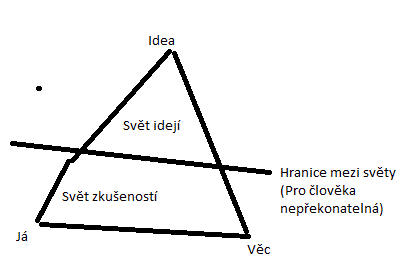 Na rozdíl od věcí jsou ideje věcné a neměnné (Umění je špatné, protože napodobuje věci, které už samy napodobují ideje.)Svět idejí je jediné pravé, dokonalé bytí. Vše ostatní je pouze klam. My žijeme pouze ve světě stínů, které vrhají ideje. (Podobenství stínů ohně v jeskyni…přivázaný člověk atd..)Učení o člověku:Vychází z dualismu těla a duše. Podstatou člověka je lidská duše. Lidská duše existuje na začátku ve světě idejí. Se zrozením člověka propadá do jeho děla. 
„Tělo je vězením duše“ Duše, která žije v tomto světě je zatížena hříchy. Je však nesmrtelná a existuje po tělu. 
„Lidská spravedlnost je nedokonalá – nedokáže soudit lidskou duši – musí existovat vyšší spravedlnost, která ji jednou rozsoudí.“
Boj mezi životem a smrtí: „Život je. To znamená, vítězí nad smrtí.“Učení o státu:Člověk se může dostat do světa idejí dvěma způsoby.
Duše – po smrti
2. Způsob DÚDílo: Ústava – Jak pečujeme o svou duši, tak bychom měli pečovat i o svůj stát.Formy vlády podle Platóna: Oligarchie – princip vlády podle bohatstvíDemokracie – principem vlády je svobodaTyranie – principem vlády je chtíčNejlepší formou vlády je podle něj aristokracie, ale přiznává, že časem může zdegenerovatDemokracie podle něj není špatná, ale je zde příliš moc svobody, což přinese tomuto zřízení zánik. Respekt a autorita se hroutí, jak v politické scéně, tak v rodině, ve školách, v oblasti mezilidských vztahů, ve vztahu lidí ke zvířatům.Každý stát by měl mít 3 složky:Ochránci – měli by mít odvahu (dnes armáda a policie)Řemeslníci – práceVládci – měli by být moudříFunkce státu: Ochranná (vnitřní a vnější), administrativní, výrobní, soudníNegativní stránka Platóna:Zastánce cenzuryNeuznával soukromé vlastnictví nižších vrstevByl proti žoldu vojákůmByl pro selektivní výběr partnerů (Určování, kdo s kým může být, určoval počet dětí)Byl pro otroctvíJedinec se musí vždy podřídit celku a svoboda jednotlivce není z hlediska celku důležitáMyšlenka ideální obce: Každý člověk by dělal jen to, co ho baví, ale musel by tímto přispívat společnosti -> Sám však uznává, že je to utopie, protože každý dělá to, co ho uživí.Citáty: 
„Nikdo neví, co je smrt a přece se jí všichni bojí, jako by uznávali, jako by uznávali, že je největším zlem. Třeba je pro člověka největším dobrem.“
„Ti lidé, kteří se narodili jako muži, ale žili špatně a neúspěšně, se v dalším životě narodí jako ženy.“
Přístup k moci by měl být zakázán těm, kteří ji milují.“
„Starajíce se o štěstí druhých nacházíme své vlastní.“AristotelesŽák PlatónaUčitel Alexandra MakedonskéhoJako první přichází s pojmem kategorie. Napsal přes 100 spisů z různých oborů, které pak rozdělil do kategorií.Založil vlastní filozofickou školu YkeionPřesto, že byl Platónovým žákem, stavěl se kriticky k idejím. Domníval se, že idea je neoddělitelná od věcí – je totiž ve věci obsažena.Každá věc má látku a formu. Formu každé věci určuje tzv. nehybný hybatel (V podstatě je to bůh, ale o bohu nehovoří)„Platón je mi velmi drahý, ale pravda je mi dražší.“Srovnání s Parmedidem a jeho nejsoucím – Aristoteles se domnívá, že jsoucí může vznikat z nejsoucího postupnou přeměnou látky a síly (např. stavba domu) – Proti tomu by se dal postavit fyzikální zákon o zachování hmoty a energie.!!! Od ostatních filozofů se liší tím, že za jsoucno považuje pouze živou bytost, nikoliv věc. !!!Nekonečno podle Aristotela neexistuje, protože každá příčina má svou prvopříčinu. Na začátku všech příčin stojí nehybný hybatel.Jeho logika – Položil základy logiky – vytvořil tzv. klasický silogismus, který se vždy skládá ze dvou východisek (premis) a jednoho závěru.Př. východisko 1 – lidé jsou smrtelní, východisko 2 – Sokrates je člověk -> Závěr – Sokrates je smrtelný. Učení o duši – Vše živé má duši -> Vše co má duši je jsoucné. Duše má 3 stupně-1) nejvyšší stupeň – vegetativní – mají ji pouze rostliny a lidé2) stupeň – smyslová – mají ji pouze zvířata a lidé3) rozumová – mají ji pouze lidéZávěr: Člověk je svou duší nejvýše, proto by neměl žít jako zvíře.Rozdělil dva druhy lidíAgathos – Jedná jen kvůli zisku a vlastnímu bohatství.Kalos Agathos – Jedná proto, že něco je dobré samo o sobě.Jeho politika – Člověk je Zoon Politikon, což latinsky znamená tvor společenský -> Tíhne k vytváření větších skupin (Rodina, kmen, stát, třída). Každý kdo žije mimo stát je buď podčlověk (zvíře) nebo nadčlověk (bůh).Moc ve státě nemá náležet ani nejchudším, ani nejbohatším. Má vládnout střední vrstva. Tuto formu vlády nazval politea. Rozlišuje 3 pozitivní a 3 pokleslé formy státu.PozitivníPolitea (Všichni svobodní občané)Aristokracie (Zde vládnou ti nejlepší)Monarchie (Vládne jedinec ve prospěch všech občanů)Pokleslé formy vládyTyranie (vláda samozvaného vládce, který vládne ve svůj prospěch)Oligarchie (vláda bohatých v jejich prospěch)Demokracie (Vláda všech ku prospěchu nikoho)Je pro otroctví a soukromý majetek (na rozdíl od Platóna)Kritizuje obchod jako zlo, protože pomocí něj lidé na sobě vydělávají.Každá obec by měla podléhat zákonům.Politický citát: „Nenechme vládnout člověka, ale zákon.“Výroky:
„Největší hloupost je diskutovat o hlouposti s hloupými.“
„Ze všeho nejvíce vyčerpává nečinnost.“
„Ach milí přátelé, přátelé neexistují.“
„Na povahu ženy se musíme dívat z toho hlediska, že trpí přirozenou nedokonalostí.“
„Chovejme se ke svým přátelům tak, jak chceme, aby se přátelé chovali k nám.“Helénské obdobíV tomto období se vyskytuje řada škol. Většina z nich se zaměřuje na etiku, případně komentují klasické období.Jednotlivé školy:EpikurejciHl. představitelem byl Epikuros ze Samu.„V každém člověku je nějaká strast. Buď ze smrti, nebo z bohů. Nemáme se ale bát ani jednoho, protože bohové do našich životů nezasahují a smrt se nás netýká.“ -> „Když jsme tu my, není tu smrt, když je tu smrt, nejsme tu my.“„Žij skrytě.“ – Prosazovali nenápadný, skromný život. Tvrdili, že narození a smrt jsou hranice vymezující lidský život. Duše nemůže existovat nezávisle na těle. -> Neexistuje posmrtný život.„Bláhové je prosit bohy za to, co si člověk může opatřit sám.“V tehdejší době se škola setkala s velkým ohlasem.StoikovéVýrazně se zaměřují na etiku.Dělí se na:Starou Stoa – představitel Zenon z KitiaStřední Stoa – PoseidonosMladá Stoa – Marcus Aurelius a SenecaMyšlenky:Tvrdí, že všichni lidé jsou součástí jednoho ohně. -> Jsou si od přírody rovni. Světové bytí viděli ztělesněno v bytosti zvané otec. Zenon: „Bůh bydlí také ve škrkavkách, stokách i zločincích – proplouvá vším jako teplý duch.“„Živočichové mají duši (psyché), jsou obdařeni pudy (hormai), ale pouze ščlověk má logos (rozum).“Všechna provinění jsou si rovna.“ (Např. člověk, který zabil otravnou mouchu, se provinil stejně jako ten, který zabil otravného souseda.) – Argumentují výrokem: „Člověk se topí stejně 1 cm pod hladinou, jako 10 m hluboko.“„Život je jako hostina, na kterou je člověk pozván.“„Člověk je jako herec, který musí sehrát svou roli.“ (panovník, žebrák) -> „Chtícího osud vede, nechtícího vleče.“V případě nutnosti může člověk zvolit sebevraždu. Podmínkou je, aby byl v okamžiku tohoto činu šťastný.SkeptikovéŠkola, která popírá možnost, jakéhokoliv poznání a dokladuje to pomocí tzv. tróp, což jsou důkazy, proč není objektivní poznání možné.Z různosti mravů, výchovy a víryZ relativnosti vztahů mezi věcmi (pravá <-> levá u lidí naproti sobě, strop x podlaha pro jednotlivá patra,…)Z rozdílných tělesných stavů (Stáří x mládí, nemoc x zdraví) – schody vnuk vs. děda Z rozdílného psychického a fyzického založení jedinců (Vnímání zimy x tepla, chutí)Z různosti živočišných druhů a jejich zrakových vjemů (Kdo vidí svět objektivně? Pes, člověk nebo včela?)Středověká filozofieObdobí středověku0-476 až 1492Trojí lid (Církev, šlechta, poddaní + měšťanstvo později), tortura (útrpné právo), obrovský politický vliv církve (inkvizice, křížové výpravy – za osvobozením svaté země a nalezením hrobu Ježíše Krista = kruciáty.)1. – 2. stol. n. l. vznik Bible313 – Milánský edikt – Zrovnoprávnění křesťanství -> začíná se rozmáhat.Srovnání antiky a středověku:
Období středověké filozofie dělíme na:Období patristiky – 2. – 8. stol. Hlavním představitelem sv. AugustýnObdobí scholastiky – 9. – 14. stol. Hl. představitel Tomáš AkvinskýObdobí PatristikyV tomto období je ještě křesťanství odsuzováno. Změna přichází r. 313 (Milánský edikt = zrovnoprávnění křesťanství) -> Situace se obrací a začíná být pronásledováno pohanství. Vztah k filozofii byl negativní. Byla totiž spojována s pohanským učením. Největším problémem je pojetí boha a vztah pravdy víry a pravdy rozumu.Sv. AugustýnNarodil se v sev. Africe. Pokřtěn až ve 33 letech.„Věřím, abych chápal. Chápu, abych věřil.“ -> Nadřazuje víru nad rozum. Ten je podle něj pouhým prostředkem víry.1) Jeho učení o bohu – Zastánce kreacionismu (Věří, že Bůh stvořil svět.)„Bůh je ve 3 osobách a v každé z nich je v plné víře (otec, syn, duch svatý). Bůh je atemporální (budoucnost, přítomnost, minulost). Bůh neustále tvoří (Jediné bytí je Bůh, vše ostatní má jen bytí -> Je stvořeno bohem.)Vše je stvořeno bohem včetně andělů.Bůh je dobrý a svět je stvořen z jeho dobré vůle (Odkud se bere zlo? -> Člověk dostal svobodnou vůli => Může si vybírat mezi dobrem a zlem – Zlo se ve světě objevilo až s prvním člověkem. Od té doby se kumuluje ve světě. Důkaz bytí boha – Boha nemůžeme můžeme poznat skrze vlastní duši (Tu jedinou máme přímo od něho a skrze ní můžeme s Bohem komunikovat.)2) Učení o člověku – „Pochybuji, tedy jsem.“Podle něj byl absolutně dobrý a svobodný pouze Adam, ale po prvním hříchu ztratili jeho potomci schopnost konat dobro – člověk není schopen individuální spásy – potřebuje pomoc církve.Dějiny lidstva jsou bojem mezi nebeskou obcí (Bohem) a říší zla (lidským světem)Tento boj bude ukončen posledním soudem a nastolením boží obce na zemi.Pozemská obec není věčná, proto se člověk zavazuje srdcem.Rozlišuje 2 typy lásky – Lásku k bohu – Vede až k zapření sebe sama. Lásku k sobě – vede až k zapření boha.(Příklady mezi pravdou víry a pravdou rozumu: Z mrtvých vstání, Početí duchem svatým, andělé, potopa, všechny biblické zázraky)Období Scholastiky9. – 14. stol. – Vznik prvních univerzit (Paříž, Boloňa, Oxford)Vzdělání je velmi omezené – pouze pro muže a církevní představitele. Rozšiřuje se latina jako liturgický (bohoslužební) jazykVznikají nové mnišské řády (Františkáni a Dominikáni)Františkáni: Založeni Františkem z Asisi.Často bez jakéhokoliv majetku. Označují se za konzervativní křídlo. Navazují na učení sv. AugustýnaDominikáni: Zakladatelem sv. Dominik.Dominikánes = pánovi psi – Vznikli, aby potírali Heretiky (kacíře)Navazují na Tomáše Akvinského.Často však byli inkvizitoři.Raná scholastika – ústředním tématem je Spor o univerzálie (obecné pojmy)Existují 2 tábory, které se na tuto věc dívají opačně.A) realisté – Na prvním místě jsou obecné pojmy, které existují reálně (Stejné jako platonovské ideje) a nekonkrétních věcech jsou nezávislé. Existují z boží mysli jako konkrétní modely, podle kterých jsou pak vytvořeny jsoucné věci.B) nominalisté - obecné pojmy jsou v našem rozumu jako výsledek abstraktního uvažování, existují pouze jako jména (nomina) pro konkrétní věci. Reálně existují pouze konkrétní věci, obecné pojmy jsou pouhá slova, nic vyššího.Auselm z Cantenbury (realista)jeho důkaz o existenci Boha: „Jsme-li schopni v našem rozumy myslet pojem dokonalé bytosti – Boha – pak Bůh musí existovat, protože pokud by existoval v naší mysli jen jako jméno, nebyl by dokonalý.“Vilém z Champeaux (realista)„Existují skutečně jen obecné pojmy, např. koňovitost. Existence konkrétních koní již není důležitá“Abelard Roscellinus (nominalista)zpochybnil dogma o trojjedinosti Boha, na základě toho obviněn z kacířstvíVrcholná scholastikaTomáš Akvinskýve sporu o univerzálie byl umírněný realistav 17ti letech se stal členem dominikánského řádu, podařilo se mu změnit i vnímání celého řádujako první vytváří syntézu křesťanství a Aristotelavyznával sex. zdrženlivost. Byl velmi cudný přitom však přátelský a oblíbenýna pařížské univerzitě učil teologiiDÍLO: tzv. SUMY:suma proti pohanůmteologická sumavztah víry a rozumu- vytvořil vlastní teorii (učení o obojí pravdě)existují pravdy o tomto světě, které jsou založeny na zkušenostiexistují pravdy o Bohu, které jsou založeny na zjeveníneexistuje mezi nimi rozpor, protože se liší v předmětu na kterém jsou založenyexistuje však mnoho pravd, které nemohou být poznány rozumem. Jsou poznatelné pouze pro vyšší rozum – Boží rozum.nakonec i on nadřazuje víru nad rozumpoznání o Bohu – vychází ze stvoření světa, čím více poznáváme okolní svět, tím více musíme poznat Boha. V tom, co je stvořeno se musí promítat stvořitel (na rozdíl od Augustina, ten je zaměřen na duši)5 důkazů bytí Boha:1) vše, co existuje ve světě, se neustále mění, každá změna má svou příčinu (prapříčina všeho)2) vše spěje k nějakému cíli, cílem je Bůh3) hierarchie jsoucna – jsoucno je konkrétní formou bytí, není však završeno člověkem, ale Bohem4) musí existovat první pohyb, někdo kdo uvedl věci do pohybu (primus motor) = Bůh5) světový řád a příroda jsou díla Bohazlo ve světě – názor na predestinaci teodicei (původ zla)nehřeší člověk ale duše. Lidská duše je svobodná – svoboda je kořen zlaje zastánce jednoty těla a dušePozdní scholastika – dochází k prvnímu vzdoru proti církvi. Zpochybňuje se papežská instituce a vliv církve pomalu oslabujeJohanes Dun ScotusRealistaZastánce neposkvrněného početí.Důkaz boží existence: „Bůh nemůže nebýt, protože pokud by nebyl, musela by existovat nutná příčina jeho nebytí, ale protože boha charakterizujeme jako ničím nezapříčiněnou příčinu, bůh tedy je.“William OccamCírkev by se měla zříct veškerého majetku a světské moci. Prosazuje mystickou cestu poznání boha – Boha můžeme poznat jen skrze naši duši, církev není nutná.Ve sporu o univerzálie je nominalista.Filozofické pohledy na boží existenci:Teismus – Chápou boha, jako nejvyšší bytost, která je příčinou všeho. Bůh je absolutně dokonalý a všemohoucí.Deismus – Bůh svět stvořil, ale dále se o něj nezajímá.Agnosticismus – Existence, či neexistence boha je neprokazatelnáFilozofický ateismus – Boha považuje za lidský vynález, který slouží vyšším vrstvám k tomu, aby ovládali nižší.Důkazy boží existence:ProSv. Augustýn, J. D. Scotus, AkvinskýPascalova sázka: Životní strategie orientovaná na boha je výhodnější -> Pokud bůh neexistuje, ztratí věřící, tolik, co ateista. Pokud existuje, získá věřící mnohem víc.ProtiDůkazy ve smyslu zlaVe světě je příliš mnoho zla na to, aby ho mohl stvořit dobrý bůh.Důkaz sporných vlastnostíBůh nemůže stvořit kámen, který by sám neuzvedl, protože ho buš stvoří a neuzvedne (=> není všemohoucí, protože ho neuzvedl.) nebo ho stvoří a uzvedne (=> zase není všemohoucí, protože nestvořil kámen, který by neuzvedl). Tomáš Akvinský reagoval, že bůh ho stvoří a uzvedne, přesto bude všemohoucí, protože je to mimo hranice lidské logiky.Důkazní břemenoExistence boha je natolik závažné tvrzení, že musí být vždy odmítnuto, pokud není zcela jasné dokázáno.Renesance14. – 17. stol. (z hlediska filozofie 15. – 16. stol.)Důraz kladen na člověka – antropocentrismus (dříve teocentrismus – důraz na boha)Obnovuje se zájem o antickou filozofii (zejména o Platóna)Vliv nových vědeckých poznatků, vynálezů a oborů (např. mechanika)Vliv zámořských objevů na křesťanství (Zjistili, že Indiáni nemají stejné náboženství a neznají Krista…) ->Snaha o násilné rozšíření křesťanství i zde.Renesanční reformované církve – Navazují na pozdní scholastiku, kde dochází k oslabení církve. Největší postavou je Marrin Luther.Martin LutherOdmítá nárok církve být jediným prostředníkem mezi člověkem a bohem.Kritizuje odpustky, profesor teologie, vytvořil nový překlad Bible.Ideálem je podle něj tzv neviditelná církev, která nechává na prvním místě vztah člověka a boha. Poukazuje na rozpor mezi životem Krista a tehdejší církve.Jeho učení bylo základem pro vznik nové větve v křesťanství (protestanti – dnes USA, Z a S Evropa)Odmítá papežský úřadLutherovy 3 základní principy:Sola skriptura – autorita písma je vždy vyšší než autorita církve.Sola fide – Člověka ospravedlňuje jeho víra, nikoliv jeho dobré skutky. (naráží na odpustky)Sola gratis – Boží milost je dar, který se nedá koupit.Z těchto principů vyplývají negativní stanoviska ke všem svatým, Panně Marii a jejich uctívání (lidské výmysly, v Bibli o tom není ani zmínka), proti neomylnosti církevních institucí, papežovi, očistci,…Jeho pohled na vztah víry a rozumu:„Rozum je děvka Ďáblova.“
„Jestliže vím, že tak pravil Bůh, už se neptám, zda je to pravda.“ -> Jednoznačně nadřadil pravdu víry nad pravdu rozumu.Ve Švýcarsku a Francii rozšiřuje reformaci Jan Kalvín, v Čechách Jan Hus (byl o 100 let starší než Luther a ovlivnil ho).
Spor mezi katolíky a protestanty vyvrcholil bitvou na Bílé Hoře a třicetiletou válkou.Renesanční politologieVe společnosti dochází k velkým změnám (rozpad církve, zánik rytířství, boj o nová území, dochází k selským povstáním)Nicollo MachiavelliDílo Vladař (příručka pro panovníky, jak vládnout)„Dějiny nezávisí na bohu, ale na lidech a vladařích.“Proti papeži„Úspěch mohou mít jen silní panovníci. Nejvýše stojí státní zájem a pak až vše ostatní.“„Politika by se neměla zatěžovat morálkou.“ -> Machiavelismus = Prosazování politického prospěchu za každou cenu (i lstí nebo zradou).Hugo GratiusNizozemecVe dvou letech uměl číst, v patnácti získal doktorský titul.Zastánce arminianismu – „Každý člověk má svobodnou vůli a rozhoduje tak o svém osudu.“ (Ve smyslu spasení)Snažil se o prosazení mezinárodního právaThomas HobbesAnglický filozof a politologČlověka bere jako egoistu, který chce jen vlastní dobro – „Homo Emini lupus.“ – „Člověk člověku vlkem.“Společnost vznikla z tzv. přirozeného stavu (válka všech proti všem) a směřuje k tzv. společenské smlouvě, která je pro všechny výhodná. (My platíme státu daně a on nás za to chrání. – psáno v díle Leviathan)Thomas MorusAnglický filozof a politolog.Napsal dílo Utopia, které vypráví o imaginárním ostrově, který je společným majetkem všech a všichni mají povinnost pracovat. Neexistuje obchod a kriminalita se tvrdě trestá (prazáklad komunismu). Uznává ovšem, že taková společnost není možná, přesto věří, že by to fungovalo.  Podle jeho díla se nyní používá slovo utopie ve významu, který běžně používáme.Thomas CampanellaStrávil 27 let ve vězeníNapsal dílo Sluneční stát – popisuje společnost, kde funguje společné vlastnictví věcí i žen -> Tím pádem neexistuje sociální nerovnost. Na rozdíl od Moruse ví, že by to nemohlo fungovat.Renesanční věda:Obrovský rozvoj hlavně v oblasti přírodovědyMatematika, astronomie, objevují se první pitvy, alchymieVznikají vědecké instituce – Podporovány státem -> Stát určuje směr vědy.Věda začíná mít praktické cílePojetí pravdy ve vědě:Konvencionální princip – něco je považováno za správné v dané doběHeliocentrická soustava, země je placatá,…Jeden názor může být po novém objevu nahrazen druhým.Koherentní princip – dlouhodobá pravda (1 + 1 = 2)Problém ideálního konstruktu reality – Věda pracuje s pojmy jako ideální koule, ideální vzduchoprázdno -> Otázkou je, jak moc si tímto upravuje realitu?Mikuláš KusánskýKardinál a diplomatDílo O učené nevědomosti – Je pouze jeden bůh, ale u různých národů dostává jiné jméno (inklusivní monoteismus).„Bůh svět stvořil, ne proto, aby se poznala jeho dobrota, ale proto, že to bylo nevyhnutelné.“Výborný matematikTvrdil, že vesmír je nekonečný, ale přesto má své hranice.Později na něj navazuje Albert Einstein Vymezuje 3 druhy jsoucnaBůh – absolutní nekonečnoSvět universum – odvozené nekonečnoKonkrétní věci – jsou konečnéGiordano BrunoPůsobil v Praze na dvoře Rudolfa II. Poté obviněn z kacířství a r. 1600 upálen.Upravil Koperníkovy teorie a domníval se, že ani slunce není středem vesmíru.Prohlásil, že: „Existuje spousta obydlených planet a všechny jsou stvořeny bohem.“ -> To se nelíbilo církvi, protože to popíralo její vliv.Zastánce panteismu – „Bůh je ve světě, ale neřídí ho.“Galileo GalileiJe deista.Jako první důrazně odděluje vědu a náboženství. (Přestože je silně věřící.)
„A přece se točí.“
„Kniha přírody je napsána jazykem matematiky.“
„Kapka vědy způsobuje nevíru, celý pohár vede ke zbožnosti.“Francis BaconAngličan, který se dostal do vysokých politických funkcí. Byl obviněn z korupce (bral peníze za koncese), přiznal, odstoupil a začal se věnovat filozofii a vědě.Zabýval se především lidskou subjektivitou. („Jak je možné objektivní poznání, když poznává subjekt?“)Dílo Nové Organon:Zabývá se kritikou lidské subjektivity. Kritizuje ji pomocí tzv. čtyř idolů:Idol rodu – Člověk vše posuzuje podle analogie se sebou samým (Vnímání bolesti je jiné u člověka než u bulteriéra)Idol jeskyně – Předsudky získané naší výchovou, temperamentem a charakterem (100 lidí = 100 chutí)Idol trhu – Celý život jsme mateni názory ostatních. Často se k nám dostanou jen polopravdy. Málokterou informaci ověřujeme. (Někdo na trhu řekne, že za rohem jsou nejlevnější jablka a všichni tam běží, aniž by si to ověřovali.)Idol divadla – Člověk neustále něco nebo někoho napodobuje (předchozí generace, autority, atd.)Základním poznatkem pro člověka je zkušenost = empírie (V poznávacím procesu je důležitá indukce – přechod od konkrétního k obecnému.) (-> Patří i k otázce Anglický empirismus)Úplná indukce – všechny květy šeříku v této zahradě jsou bílé. – Můžeme se o tom přesvědčit.Neúplná indukce – Všechny labutě jsou bílé – Vychází pouze z nějakého vzorku a časem můžeme zjistit, že to není pravda.„Vědění je moc.“Vymyslel tajnou šifru pro diplomatickou korespondenci.Zemřel na podchlazení, když plnil mrtvé kuře ledem, aby dokázal, že déle vydrží.Novověká filozofie17. – první polovina 18. stol.Největším filozofickým problémem je otázka poznání. -> Někdy toto období nazýváme gnoseologickým.Existují dva přístupy:Racionalismus – Hlavním prostředkem je rozum – jsou pro dedukciEmpirismus – Hlavními prostředky jsou zkušenosti a smylyRacionalismusRené DescartesFrancouzský vědec a filozof považovaný za zakladatele novověké filozofie.Zavedl kartézský systém pravoúhlých souřadnicKritizoval scholastiku kvůli tomu, že poznání záviselo na autoritách (Co řekl papež, byla pravda.)Dílo: Rozprava o metodě (vědecké), Principy filozofieBojoval ve 30tileté válce.Jeho gnoseologie
„Poznat svět znamená uvědomit si vlastní vědomí, protože svět je zastoupen pomocí obřadů v našem vědomí.“
„Cogito ergo sum.“ = „Myslím tedy jsem.“ -> Nadřazuje inteligibilní realitu nad smyslovou (inteligibilní = přístupná pouze rozumu)
- preferuje dedukci – 1) Všechna východiska musí být pravdivá
                                      2) Musí být dodržena logická důslednostOntologie – Dílo: Teorie Substance:„Bůh je nekonečná a nestvořená substance.“ Substance = podstataDále pak existuj 2 na sobě nezávislé substanceDuchovní – duše – projevuje se myšlenímHmotná – tělo a tělesa (věci) – projevuje se nekonečnostíJe zastáncem dualismu těla a duše„Člověk je jediným nositelem obou substancí (má tělo i duši).“ -> Jakým způsobem se propojují, když jsou na sobě nezávislé? -> K propojení obou substancí dochází díky člověku.Učení o člověkuNa rozdíl od Aristotela se domnívá, že duší má pouze člověk. Duše nepodléhá fyzikálním zákonům.Důkaz o bohu: „Člověk se rodí s vrozenou ideou boha – ta je mu dána přímo bohem, protože člověk je bytost nedokonalá a sám by nemohl vymyslet bytost dokonalou. (boha)“Teorie vrozených idejí – Všichni máme určitě společné vrozené ideje (bůh, dobro, láska,…)  -> Dal nám je bůh.Baruch SpinozaNizozemský žid„Smysly mohou být zdrojem omylu.“ -> racionalistaJe monista – Domnívá se, že je pouze jedna substance a tou je bůh, který je ve všem.Bůh -> Vesmír -> Příroda -> ČlověkHmota a mysl jsou jen dva různé atributy jedné substance (božské)Náboženství – „Ježíš nebyl syn boží, ale pouze nejšlechetnější člověk.“
„Bible je příliš složitá pro obyčejné lidi.“ 
-> Díky tomuto smýšlení křesťanská církev usilovala o jeho život.Etika – Cílem každého člověka je štěstí. Toho dosáhne, když bude svobodný, když pozná přírodní zákony (boha).
„Jednáme jako kámen vyvržený do vzduchu, který si myslí, že jedná svobodně.“Wilhelm LeibuitzNěmecký vědec a filozofMonadologie (autor teorie Monád)Ontologie – monády = oduševnělé atomy. Jsou podstatou světa. Nezničitelné, věcné, jsou činně aktivní. Monády vznikají jiskřením z Boha a existují jako:BodyČinné síly (Body a činné síly dohromady tvoří tělesa)DušeIndividua („Žádní dva lidé nejsou stejní, protože neexistují dva stejné národy.“) Dílo Theodycea – Odkud se bere zlo ve světě? „Bůh stvořil ten nejlepší ze všech světů, ale nemohl stvořit dokonalý svět.“ – Protože by vytvořil druhého boha. Zde je prostor pro zlo. Součet zla ve světě, je vždy menší než součet světového dobra.Druhy zla:Metafyzické – plyne z konečnosti jsoucenFyzické – tělesné – plyne z nekonečnosti (války, nemoci, bolest)Mravní – člověkAnglický empirismusRozvíjí se především v AngliiObdobí kulturního rozvoje (Shakespear) a obchodního rozvoje (1588 – porážka španělského loďstva.Primární poznávání se děje pomocí smyslů. Rozum pouze odvozuje. (Patří zde i Francis Bacon)Základní metodou empiristů je indukceJohn LockeUčitel a lékař. Zakladatel liberalismu.Klade důraz na svobodu jednotlivce.„Nic není v rozumu, co by předtím nebylo ve smyslech.“Dílo: Esej o lidském osudu, Dvojí pojednání o vládě.Kritizoval Descartovu teorii vrozených idejí. Proti ní staví vlastní teorii Tabula Rassa (čistá tabule, nepopsaný list papíru) –> Člověk se podle něj nerodí s vrozenými idejemi, ale jako nepopsaný list papíru a až během života se do něj zapisují zkušenosti. Argumentuje tím, že děti, divoši a duševně postižení nemají vrozené ideje.Jeho gnoseologie: Poznání je založeno na zkušenosti. Zkušenost existuje:Vnější: Založena na smyslovém vnímání (Spálení se v ohni)Vnitřní: Na základě vnější jsme schopni si představit a vytvářet jednoduché ideje. (Dovedeme si představit, jak bolí zlomená ruka, i když jsme ji zlomenou nikdy neměli.)Je zastáncem senzualismu – Velmi blízký empirismu, ale domnívá se, že všechny naše ideje (myšlenky) mají svůj původ ve smyslovém vnímání. Je proti teorii vrozených idejí -> Ideje dělí na:Primární – jsou nutnou součástí věci (hmotnost, tvar, váha)Sekundární – vznikají až působením našich smyslůJeho politologie – Zastáncem teorie přirozeného práva. Měl by ho mít každý člověk. (Právo na svobodu, život, majetek). Je pro náboženskou toleranci,…další věci, které plynou z liberalismu…George BarkleySilně věřící (biskup)Dílo: Pojednání o základech lidského poznání.Je subjektivní idealista – Popírá existenci moci. Všechny jevy a věci jsou jen naše subjektivní představy.„Existovat znamená být vnímaný.“ -> Věci existují, pouze jsou-li někým vnímány. Každá věc je minimálně vnímaná bohem, takže musí existovat. (-> Když jsem doma a na zahradě stojí auto. Nevidím ho, nevnímám ho, podle výroku by nemělo existovat, ale vnímá ho bůh -> existuje)Zastáncem tzv. konvencionální pravdy – Pravda, které věří většina lidí ve společnosti.Společnost je ovládána dvěma silami – odstředivou silou, která žene lidi proti sobě (konkurenceschopnost) a dostředivou silou (touha se sdružovat – vede podle něj v nebezpečí revoluce)David HumeAteistaDílo: Zkoumání lidského rozumu, Pojednání o lidské přirozenostiZdrojem lidského poznání jsou:Počitek – jednotlivý znak věci (barva, chuť)Vjem – všechny počitky dohromady -> věc jako celekPracuje s pojmem fenomén – „Lidské vědomí je neustálý proud fenoménu.“Fenomén = něco co se neustále zjevuje v našem vědomí (nejde myslet na „nic“) -> Když poznáváme, tak poznáváme to, co je v naší hlavě (vědomí) a ne okolní svět.Agnostik  - Objektivní poznání a realita neexistují.Učení o kausalitě (příčinnosti) – U všeho vycházíme z opakovaného děje (To však není zárukou pravdy) -> Slunce vychází každý den, otázka je, jestli vyjde i zítra) -> Pomocí kausality kritizuje náboženství, které je hlavně o zvyku.Osvícentsví2. pol. 18. stol. – vzniklo v Anglii. Později se rozšířilo do Francie (velká Fr. Revoluce 14. 7. 1789). Poté se rozšiřuje i do Německa.Zaměřuje se na člověka jako na jednotlivce. Hlavně na jeho svobody. -> Vznik hesla Fr. Revoluce -> „Svoboda, rovnost, bratrství.“Dochází k rozvoji vědy (Hlavně humanitní), vynálezy, použití elektřiny, parní stroj (1778)Charles Luis de MontesquieuPrávník a šlechticDílo: V Duchu zákonů: Rozděluje zde moc ve státě na zákonodárnou -> výkonnou -> soudní„Zákony musí vycházet z národní povahy“ -> Velmi těžko se vytváří mezinárodní právo.Právo rozdělil na:Mezinárodní (Uplatňuje vztahy mezi státy navzájem)Veřejné (Upravuje vztahy mezi občanem a státem)Soukromé (Upravuje vztahy mezi občany navzájem)Francois Marie Arouet = Voltaire2x seděl v Bastile. Napsal 99 děl z různých vědních oborů (hlavně literatura, publicistika, vědecká pojednání)Přispíval do Fr. EnciklopedieByl Deista. Vyslovil se pro myšlenku názorové i náboženské tolerance. „Nesouhlasím s vámi, ale vždy budu prosazovat, abyste to říkat mohl. “ –> je pro velkou názorovou toleranci.
Dílo: Filozofický slovník, ve kterém shrnul veškeré dosavadní vědění o filozofii. – kritizuje náboženství 
„Náboženství vzniklo, když se sešel podvodník s hlupákem.“
Filosofické listy: Veřejně spáleny. Kritizuje v nich absolutistickou společnost Francie a vyzvedává anglické osvícenství.
Candide: Kritizuje život. V tomto díle je hodně pesimistický. Psal ho na konci života. Výsměch životu.
Výroky: „Je to koneckonců jenom král.“ – po rozkmotření s Bedřichem II.(Prusko), na jehož dvoře působil.
„Mým povoláním je říkat, co si myslím.“J. J. RousseauMěl velmi pohnuté dětství. Při porodu mu zemřela vlastní matka. Sexuální styk s nevlastní matkou. Hlavní myšlenka: Lidskou civilizaci chápe jako špatnou a zkaženou => Nejlepší je tzv. původní, přirozený stav.(Člověk žije v přírodě, je v souladu s přírodou a neexistuje společnost.)
Dílo: Rozprava o původu nerovnosti mezi lidmi: Rozlišuje dva druhy nerovnosti a) přirozená – existuje v přirozeném stavu. (nerovnost ve věku, vzhledu, síle, zdraví, pohlaví)		b) mravní – vytvořil ji sám člověk. Vznikla díky ní společnost. Touto nerovností končí přirozený stav, začíná společnost, ve které člověk nebude nikdy šťastný.
Hlavní myšlenkou díla je, že člověk je od přírody dobrý, ale společnost ho kazí.
Reakce Voltaira: Dělá z člověka zvíře…Pedagogické dílo o výchově, Emil: O tom jak by člověk měl vychovávat děti. X Sám dal svých 5 do sirotčince.Velká francouzská encyklopedieV tomto období ve FR vzniká zvláštní, ojedinělé dílo.28 svazkůHlavním heslem je: Věk náboženství a filozofie ustoupil století vědy. Shrnuje veškeré dosavadní poznání.Hlavním autorem je Denis Diderot. Dále Jean D´alembert.Kromě těch dvou hlavních existovaly desítky dalších autorů. Nazýváme je enciklopedisty – např. i Voltaire

Německé osvícenství1780 - 1840	
Německo rozděleno na spoustu malých států.
Ve filozofii zde vzniká nový filosofický směr zvaný idealismus v čele s Imanuelem Kantem.Imanuel KantJeden z největších filozofů všech dob. Reaguje na něho spousta filozofů a spisovatelů. Narodil se v Kaliningradské oblasti (tehdy východní Prusko). Byl univerzitním profesorem a později rektorem.
Jeho Gnoseologie (věda o poznání) – (Epistemologie = epistémie = označení pro Kantovu gnoseologii – gnoseologie na vědecké bázi) 
Z hlediska racionalismu a empirismu je pro skloubení obou. Při lidském poznávání se uplatňují jak smysly, tak rozum.(Jedna složka nemůže plně existovat bez druhé). 
Teorie poznání – jako jeden z prvních vyjadřuje myšlenku, že člověk je schopen objektivního poznání, protože člověka vymezuje jako transcendentální (nadindividuální) subjekt. -> Všichni lidé spojují vjemy stejně na základě dvou apriorních smyslů (vnímání času a prostoru) – všichni je vnímáme stejně, ale nemusíme se je učit. Jsou tedy transcendentální = nadindividuální. Z hlediska poznatelnosti existují dva světy:
	a) svět věcí pro nás (svět fenoménu) – Je poznatelný. Jeví se nám totiž v čase a prostoru (ty však neexistují a jsou pouze naší formou poznání tohoto světa.)
	b) svět věcí o sobě (svět noumenů) – je pro nás nepoznatelný- Nemůžeme ho poznat ani vnímat. 

Podle Kanta existují dva typy poznání:
	a) apriorní (předzkušenostní) – prostředkem je rozum
	b) aposteriorní (na základě zkušenosti) – prostředkem jsou smysly.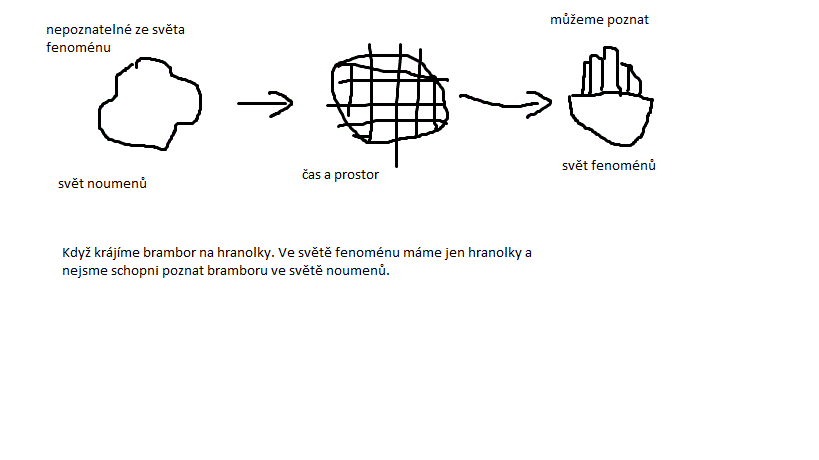 Jeho logika: podle Kanta existují 2 typy soudů:
	a)analytické – predikát je obsažen v subjektu (nepřináší nové poznání, jen si jej potvrzujeme – např. koule je kulatá, politik dělá politiku, černoch je černý, zahradník pracuje v zahradě)
	b) syntetické – predikát není obsažen v subjektu, takže nám přináší nové poznání. Nemáme záruku platnosti výroku. (Koule je černá, politik dělá svou práci)Jeho metafyzika: Věda o nadzkušenostní (metaempirické)realitě. (náboženství, filozofie)
	- „Boha nemůžeme vyvrátit ani potvrdit. Je to za hranicemi našeho zkušenostního světa.“Jeho etika: Kant přichází s pojmem kategorický imperativ, který platí pro všechny rozumové bytosti a zní: „Jednám mravně, ne protože musím, ale protože vím, že je to tak správné.“ Kategorický imperativ je nám dán apriori a je hlavním měřítkem dobra a zla u člověka.
„Jediné, co mě naplňuje je hvězdné nebe nade mnou a mravní zákon ve mně.“
Říká, že existují 2 typy morálky:
	a) heteronomní – předepsána někým zvenčí. (Trestní zákony, školní řád,...)
	b) autonomní – předepsána námi samotnými. Řídí se kategorickým imperativem.
Jeho etika je často srovnávána s etikou křesťanství.Na základě své filozofie vytyčuje Kant 3 základní otázky: 1) „Co mohu vědět?“ – Odpověď na tuto otázku řeší jeho teorie poznání. 
						2) „Co mám činit?“ – Na tuto otázku odpovídá jeho etika.
						3) „V co mohu doufat?“ – Na tuto otázku odpovídá filozofie náboženství a jeho metafyzika.V díle Kritika čistého rozumu odpovídá na tyto 3 otázky:
 1) „Je možná matematika jako věda?“ – „Ano. Vše se dá měřením aposteriorně ověřit.		
2) „Je možná přírodověda jako věda?“ – „Ano. Vztahy ve světě jsou předem dány a člověk je poznává.3) „Je možná metafyzika jako věda?“ – Ne. Přesahuje totiž oblast našeho transcendentálního poznání.

Německá klasická filosofiePřelom 18. a 19. Stol.Vytvořena Německým idealismemVýchodiskem idealismu je vždycky myslící subjekt sámKaždé poznání předpokládá čas a prostor, které nevycházejí ze zkušenosti, ale sami ji určují.Patří zde i KantJohann Gottlieb FichteByl Kantův žák.Kritizuje Kanta za jeho nepoznatelnost světa věcí o sobě.(Podobné vztahu Platón – Aristoteles a kritice nepoznatelnosti světa idejí)Výborný řečníkByl domácím učitelemZemřel na tyfus, kterým se nakazil od své manželky (ošetřovatelka ve vojenském lazaretu)Jeho první dílo bylo vydáno anonymně (kritika Kanta) a všichni se domnívali, že autorem je Kant =>Mělo vysokou filozofickou úroveň.Byl jedním ze zakladatelů Berlínské Univerzity (Na jeho přednášky chodil i kníže Metternich)Za ztělesněním zla ve světě viděl Napoleona a jeho korunovaci na císaře.Dílo: Základ veškerého vědění, O pojmu vědosloví, neboli tzv. filozofie.Rozum je sebevytvářející čin – „Na počátku byl čin.“ Pro člověka je velice důležitá zkušenost. Ta má svůj původ v já. Ale především v tom, že já se dokáže vymezit jako nejá.Filosofická triáda: má 3 fáze: 1) teze – Na počátku všeho je myslící subjekt – já. (Člověk je jediný tvor, který dokáže myslet sám sebe. -> Uvědomit si sám sebe a to je já.)2)antiteze – Já plodí nejá. (Všechno, co netvoří já, aby určilo sama sebe. Nejá je vlastně okolí kolem nás a příroda jako taková.)3) synteze – Já se postaví proti svému vlastnímu výtvoru, což je nejá, a skrze toto vytýčení si uvědomí svou pravou existenci. Jeho etika:  Dílo Mravouka: Svět pochází z našeho já. Mohu před tím kapitulovat (To je zlo ve člověku). Nebo mohu usilovat (Síla nadaná okem).
citát: „O hodnotě člověka nerozhoduje, co zná, ale co koná.“ Friedrich SchellingFichteho žákVe 23 letech profesorem filosofie na univerzitěAteistaVytvořil filozofii přírody: Domnívá se, že ve světě existuje buď ideový princip (idealismus) nebo hmotný princip (materialismus). Vše má však své kořeny v přírodě.Citát: „Nikoliv příroda je výtvorem ducha, ale duch je výtvorem přírody.“Úkolem filosofie podle něj je vytvořit shodu mezi subjektem a objektem.Duch (já) je v přírodě možná jen proto, že příroda je původně duch => Jsou ve své podstatě identické. (Přírodu můžeme poznávat hlavně proto, že z ní pocházíme => poznáváme sami sebe)Podstatou přírody (světa) je živoucí prasílaGeorge Wilhelm Friedrich HegelNejvětší představitel Německého idealismuPůvodně učitel na gymnáziu, později profesor na Berlínské univerzitěOvlivněn Fichtem i SchellingemNapsal: Fenomenologie ducha: (Jak se duch zjevuje sám sobě), Věda o logice, Encyklopedie filozofických věd.Hlavní myšlenka je, že svět kolem nás není neměnný a je to jedno velké dějství, ve kterém duch hledá cestu sám k sobě.Veškeré dějiny jsou vývojem lidského ducha. => Toto vývojové pojetí se odrazilo i v ostatních vědách. (Darwinova teorie, teorie velkého třesku)Hegel ztotožňuje myšlení a bytí. – „Vše co jest rozumné je skutečné a vše co je skutečné, je rozumné.“.Dialektická filozofie: 
 - Východiskem všeho je vývoj (Vývoj je podle něj zvláštní forma samopohyblivosti.). Vývoj probíhá vždy skokem. (Např. změna skupenství vody.) Přičemž platí, že jednotlivé vývojové stupně jsou vždy ve vzájemném protikladu.
Vytváří vlastní dialektickou triádu (Navazuje na Fichteho).
Dialektická triáda = třístupňový vývoj.
1) teze – Počátečná stav. Duch (já) je ve stavu bytí o sobě.
2) antiteze = Negace teze – Duch (já) je ve stavu jinobytí.
3 synteze = negace té negace (není to to samé je to obohaceno o tu první negaci) – Duch (já) je ve stavu bytí pro sebe. 

Příklady DT: teze – antika, antiteze – středověk, synteze – renesance (antika obohacena o zkušenosti ze středověku).
Hegelův přiklad: teze – bytí, antiteze – nebytí, synteze – dění. Duch se valí vším. Podstupuje cestu vlastní negace, aby se obohacen touto negací vrátil k sobě samému.Rozlišuje 3 typy ducha: 1)subjektivní – nejnižší (člověk)
			2)objektivní – vyšší stupeň
			3)absolutní – nejvyšší stupeň (náboženství, filozofie, ...)

Dějiny jsou vyjádřením objektivního ducha (ducha doby). Člověk sám o sobě nemá smysl => Velké historické osobnosti jsou ztělesněním objektivního ducha (Kdyby nebyl Napoleon, byl by někdo jiný, kdo by vykonal objektivního ducha té doby).
„Člověk si myslí, že jedná ve svém zájmu, ale ve skutečnosti jedná pod vlivem objektivního ducha.“ (Jdu si koupit auto, nejdu si ho koupit podle vlastního ducha, ale podle ducha doby)Německý materialismusFilosoficý směr, který tvrdí, že jediné, co existuje je hmota.
Neuznává posmrtný život, boha… -> opak idealismu.
Veškeré jevy jsou pouze interakcí (vzájemným působením) hmoty.
Má velmi blízko k vědě. „Člověk ovládne hmotu a Zemi, a nebude se muset sklánět před bohem.“

Ludwig Feuerbach (1804 – 1872)
Němec. Materialista a ateista. 
Původně studoval teologii. Byl znechucen, a tak začal studovat filosofii. Později se stal i docentem filosofie. 
Oženil se s majitelkou porcelánky. -> Měl dostatek času na své dílo, protože byl finančně zajištěn.
Dílo: Podstata křesťanství, Přednášky o podstatě křesťanství.
Názory: Domníval se, že náboženství je pouze psychologická, záležitost, která ukazuje na lidskou slabost. Protože člověk potřebuje někoho na pomoc (ke komu se může modlit, obracet, věřit mu), tak si vytváří boha, protože nevěří sobě samému.
„Bůh nestvořil člověka, ale člověk si vytvořil svého boha.“ 
„Náboženství je špatné, protože všechny dobré vlastnosti připisuje bohu a všechny špatné člověku.“ -> Dochází k tzv. odcizení člověka, který přestává věřit ve své síly, a proto si povolává boha.
Lidskou přirozenost tvoří: Rozum, vůle a láska. Ty si však člověk promítnul do svého boha, který je nekonečná vůle, rozum a láska. Feuerbach tvrdí, že jediná pravá láska může existovat pouze mezi mužem a ženou (ať už smyslová nebo sexuální). Rozvojem společnosti, postupně všechna náboženství zaniknou.
Citáty: „Čím chce člověk být, tím činí svého boha.“ (Chce být nesmrtelný -> bůh je nesmrtelný atd…)
„Lepší než filosofovat je zplodit hodně potomků.“
„Bůh je jen lidský egoismus.“
Jeho etika: Ideál mravnosti nevidí v bohu, ale ve státě. 

Karl Marx (1818 – 1883)V soutěži o největšího Němce (2003) se umístil na 3. místě. (Kant byl 41., Luther 2., 1. byl bývalý kancléř těsně po WW2 Adenauer)Pocházel z židovské rodiny, která později konvertovala k protestantství. Pocházel a žil v chudých poměrech (z původních 7 dětí přežily 3 dcery). Žil v Německu, Francii, Belgii a zemřel v Londýně.Ovlivněn Feuerbachem a Hegelem.Ateista a silný materialista.„Vědomí a já je pouze funkce hmoty.“Na Hegela nenavazuje v idealismu, ale v jeho dialektice.Dílo: Komunistický manifest – Pod heslem:  „Proletáři všech zemí, spojte se.“ Podává recept na svržení kapitalismu.
         Kapitál – Tvořil ho několik desítek let. Skládá se ze tří dílů. 
1. Díl Výrobní proces kapitálu.
2. Díl Proces oběhu kapitálu.
3. Díl Celkový proces kapitalistické výroby.
Hlavní myšlenkou je ostrá kritika kapitalismu a kapitalistického způsobu výroby. Přináší dva nové pojmy - nadpráce a nadhodnota. Nadpráce – Dělníkovi stačí pracovat např. 5 hodin, aby uživil sebe a svou rodinu, ale musí pracovat ještě další 3 – 4 hodiny, aby uživil i kapitalistu. Nadhodnota vzniká z nadpráce a pomocí ní kapitalista vykořisťuje dělníka.
Kapitalistická společnost statky velmi uctívá. -> Můžeme hovořit o tzv. zbožovém fetišismu, který je na úrovni náboženství. - > Tím nahradil klasické křesťanství.
Krize kapitalismu je přímo zakotvena ve výrobním procesu a v nadměrné spotřebě a uctívání statků.

Filosofie třídního boje (Jedna z myšlenek Kapitálu) – Hegelův systém dějin ducha nahradil dějinami třídních bojů.
Otroci bojují proti otrokářům.
Poddaní bojují proti feudálům.
Dělníci bojují proti kapitalistům.
=> Dějiny směřují ke svržení kapitalismu a nastolení beztřídní společnosti, kde nebude sociální nerovnost a všechno bude všech.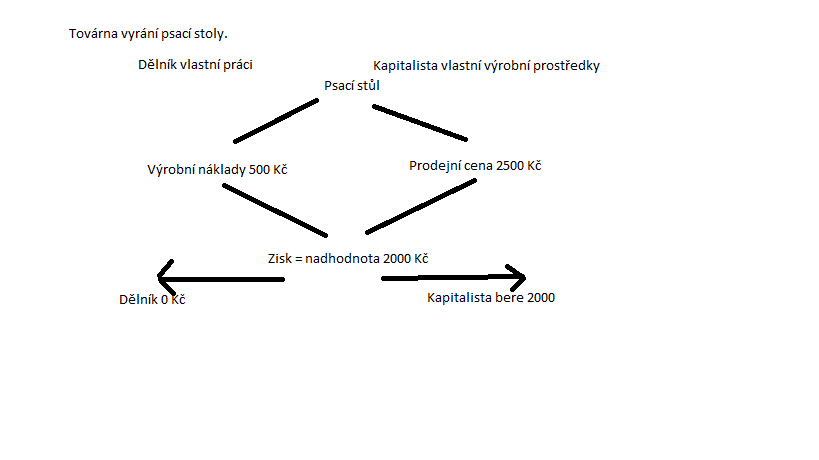 Historický materialismus:
Veškerý vývoj ve společnosti souvisí s výrobou. Výroba se však neustále zdokonaluje a tím se mění společnost. => Změna výroby zařídí změnu společenského řádu. Svržení kapitalismu je však nutné provést revolucí, která je nevyhnutelná. 

Kritika Marxe:
- Hlavní hybnou silou u Marxe byla vždy nenávist nižší třídy k vyšší. -> Lidské dějiny jsou tím pádem dějiny nenávisti.
- Jestliže lidstvo nevyhnutelně směřuje ke komunismu, proč je třeba revoluce?
- Je mu vytýkáno, že velmi kritizoval kapitalismus, ale sám nevypracoval žádnou novou výrobní koncepci.

Citáty:
„Náboženství je opium lidstva.“
„Byrokracie miluje iracionálnost (nelogické věci).“
„To co máme, deformuje to, co jsme.“
„Právo je vůle vládnoucí třídy povýšená na zákony.“IracionalismusPředevším 19. Stol.Tyto směry obsahují protirozumový výklad světa.Z ontologického hlediska jde o idealismus.Odmítají rozum jako hlavní prostředek poznání -> V poznání je velmi důležitá vůle a intuice.
Artur ShoppenhauerChmurný filosof, neměl rád lidi a pohrdal jimi, odpor k ženám, spor s vlastní matkou. Umřel v ústraní se svým pudlem. Jeho dílo se stává slavným až po jeho smrti. Sám sebe nazýval "temný císař filosofie". Velmi pesimistický, ovlivněn Budhismem. „Člověk má spoustu potřeb, ale minimum dokáže uspokojit.“ - neustálá strast. "Život je jenom ustavičně zpomalované umírání.""Divocí se navzájem požírají, mírnější se navzájem podvádějí, tomu se říká život."Dílo:Svět jako vůle a představa, O čtverném kořenu věty a dostatečném důvodu. ...Navazuje na Kanta. Uznával jen jej a Platóna. Svět existuje pouze jako lidská představa tohoto světa. Je zastánce Voluntarismu - podstatou světa je lidská vůle. Nejsilnější vůle je vůle k životu a rozmnožovací pud.Tělo je pouze vůle v čase a prostoru. Láska je pouze iluze rozmnožovacího pudu - pomáhá nám překonat smrtelnost díky našim potomkům.Jedinec není důležitý, podstatný je živočišný druh.Ve svém protějšku hledáme to, co nám chybí.Manželství by nikdy nemělo být uzavíráno jen kvůli lásce. „Svět není logický ani harmonický, jedinec je pouze nástrojem druhu. Rozmnožování je to, co vede jedince dále.“
Skutečně šťastní mohou být pouze ti, kteří zde zanechali nějaké potomky.
Utrpení světa – vykoupení: Bolest je vlastní realitou života. Slast a štěstí jsou pouze krátkodobou nepřítomností bolesti. Život provázejí tato 4 fakta:
- Co máme, toho si nedovedeme vážit.
- Metlou většiny lidí je jejich nouze.
- Údělem člověka (jak skončí každý člověk) je osamění.
- Pohlcovat a být pohlcován
-> To vše se rovná život.Friedrich Nietzsche (1844 – 1900)Byl ovlivněn Shopenhauerem a hudbou Richarda Wagnera.V 10 letech zkomponoval hudební dílo na vysoké úrovni.Ve 20 letech se stal profesorem filologie a filozofie na Basilejské univerzitě.Hektický život – často trpěl bolestmi hlavy -> Byl mu diagnostikován syfilis ve 3. stádiu a zemřel v ústraní v ústavu pro duševně nemocné.Na rozdíl od Shopenhauera byl uznáván už za svého života.Jeho otec byl farářem. -> Původně studoval teologii. -> Po půl roce toho zanechal a šel studovat filozofii.3 období jeho tvorby:Geniálně romantické: Velký vliv na něj měla antická filozofie.Kritické: V tomto období bylo zřetelné, že končí s hudbou a začíná se plně věnovat filozofii.Zatarhustrovské: Napsal své nejslavnější dílo Tak pravil Zarathustra. Další díla: Vůle k moci (Inspirovalo fašisty)Jeho filozofie: Základem je kritika křesťanské morálky i Bible. Je voluntarista. (Nejdůležitějším smyslem člověka je vůle. „Podstatou světa je vůle k moci.“)Svět nelze logicky vysvětlit. Je to věčný vznik a zánik. Svět je plný lží, pseudohodnot a nevěřit v nic je jediný správný způsob.Je nihilista.Sestavil tzv. sedmero anti: (jaký by měl být svět, aby byl lepší)Antikřesťanský (Křesťanství převrátilo vše na hlavu a ničí vše přirozené ve člověku. – Svazuje ho)Antidemokratický (Demokracie je morálka stáda.)Antifeministický (Emancipace žen vede k úpadku společnosti -> Žena potřebuje okolo sebe potomky a rodinné prostředí, aby byla šťastná -> je blbost z ní dělat vědkyni nebo lékařku.)Antiintelektualistický (Rozum je vždy podřízen vůli.)Antimoralistický (Morálka člověka zotročuje a svazuje, je někým uměle vytvořena, každý by si ji měl vytvořit sám.)Antisocialistický (Každý člověk může něco vlastnit -> Nemůže existovat společnost bez soukromého vlastnictví.)Antipesimistický („Kdo tvrdí, že život nestojí za nic, tvrdí: Já nestojím za nic.“)Myšlenky z díla Tak pravil Zarathusta:Cílem je vytvořit do budoucna vzor lidské bytosti (übermensch = nadčlověka) -> Vodítko pro nacisty.Zvíře -> Člověk -> NadčlověkPřechod od člověka k nadčlověku je možný jen díky lidské vůli. – Ta jediná je toho schopna.„Bůh je mrtev, protože jsme v něho přestali věřit a nadčlověk ho nahradí.“„Člověk je jako provaz nad propastí natažený mezi zvířetem a nadčlověkem.“Pojem nadčlověk a některé antisemitistické myšlenky se staly předlohou pro nacisty. (Některé myšlenky však byly proti antisemitismu, s nacismem neměl nic společného.)Citáty:
„Bůh je mrtev.“
„Co tě nezabije, to tě posílí.“
„Život je jen dlouhá smrt.“
„Nic není tak, jak je.“Kritika na Nietzscheho:Motiv věčného návratu (svět je věčný vznik a zánik) je proti vývoji nadčlověka.Filozofie života (Vitalismus)Řadíme ho k iracionalistickým směrům.Rozšiřuje se ve 2. polovině 19. stol.Cílem je snaha porozumět pravému životu.Autoři tohoto směru navazují na Nietzscheho a Schopenhouera Hans Adolf Driesch (1897 – 1941)Německý filozof a biologZakladatel vitalismuStudoval biologii a filozofii. Prováděl experimenty na mořských ježcích. – Závěr experimentů: I z oddělených buněk vždy vznikne úplný organismus -> Domníval se, že každý organismus je naprogramován ke svému cíli. Má v sobě zvláštní sílu (Tzv. Vital), nelze ho popsat pouze biologicky. (Toto se objevuje už u Aristotela, který tuto sílu nazval entelechie – to co určuje samo sebe, to co má sílu v sobě).Vitalismus byl však popřen Friedrichem Wöhlerem, který z anorganické hmoty vytvořil zahříváním organickou hmotu (močovinu).Oswald Spengler (1880 – 1963)NěmecDílo Zánik západuSrovnává vývoj lidských civilizací s životem živého organismu. Oba tyto celky totiž procházejí fázemi.ZrodRůstRozkvětZánikZápadní svět se podle něj nachází ve stádiu zániku. Byl proti parlamentní demokracii. Evropa může přežít jen se silným diktátorem. (Tvrdě se distancoval od německého nacismu, ale vyzvedal italský fašismus -> V Mussolinim viděl nového Caesara.)Jeho dílo tehdy ovlivnilo velké množství lidí napříč společenským žebříčkem.Henri Bergson (1859 – 1941)Francouzský spisovatel a filozof.Získal Nobelovu cenu za literaturu.Dílo Tvořivý vývoj (Přichází s pojmem Elán Vital = Životní síla – podle něj určuje veškerou skutečnost)Věnuje se myšlenkám času a prostoru.Svět je síť důsledků a příčin. -> „Prostor je, čas není, čas se děje.“ – Čas vnímáme subjektivně. S každým konkrétním okamžikem je spojen pojem trvání (přítomnost), protože si nese zabarvení (důsledek) z minulosti a do budoucnosti si nese příčinu (intuici, očekávání).
Minulost -> trvání (přítomnost) –> budoucnost - očekávání (intuice)Vědomí má dvě části:Intelekt – Umožňuje nám prostorové chápání. Poznává hmotu a ovládá ji. Řečí intelektu je věda. Nikdy nedokáže postihnout vše.Intuice – Mimoracionální tušení – nelze ji dokázat, ale existuje.PozitivismusRozvoj 19. stol v Anglii a FranciiHlavním cílem je vycházet pouze z faktů. – Víra ve vědu (Scientismus)Tento směr odmítá vše, co není materiální (Reakce na německý idealismus)August Comte (1789 – 1857)FrancouzZakladatel sociologie a pozitivismuCelý život prožil v bídě. Navíc byl duševně labilní a několik let strávil v blázinci.Dílo: Kurz pozitivní filozofieVývoj lidského myšlení má 3 stádia:Teologické stádium – lidé věří v absolutní poznání. Odpovědi nachází v náboženství (Antika, středověk)Metafyzické – do popředí se dostává věda a přírodní zákony. (Renesance)Pozitivní – Veškeré poznatky člověk získává z vědy. Člověk chápe, že absolutní poznání je nemožné. Toto stadium teprve nastane (zemřel v roce 1857, takže je možné, že už nastalo – internet atd.)Stát by měl být řízen odborníky a vědci.Jeho etikaZákladním etickým principem je pro něj altruismus (opak egoismu -> ve prospěch celku)Pozitivismus se drží fakt a skutečností a je proti nekonečným sporům metafyziky.Herbert Spencer (1820 – 1903)AngličanAplikoval Darwinovu evoluční teorii na společnost -> Společnost se vyvíjí stejně jako živý organismus. (Od původního militarismu, přes industrialismus až k integraci)Ve společnosti, stejně jako v přírodě, vyhrávají jen ti nejsilnější, ale ve společnosti to nemusí znamenat fyzickou sílu.Jeremy Bentham (1748 – 1832)AngličanZabýval se především etikouVytváří pojem Utilitarismus (Snaha o to, aby ve společnosti bylo co nejširší spektrum šťastných lidí) -> Blízko k politologii (Není jisté, jestli je to možné, protože pravice hájí bohaté, levice chudé atd. a tak to vždycky bude)Jako první se vyslovil pro volební právo ženČiny, které nikomu neškodí netrestat (např. homosexualita).Cílem jednání lidí má být rozšiřování štěstí. (Štěstí lze změřit na základně počtu obšťastněných -> Kolik lidí jste obšťastnili, jak často a jestli z toho vznikla další štěstí)NovopozitivismusNěkdy se nazývá jako „Vídeňský kruh“ – Je spjat se skupinou myslitelů, která r. 1929 z Německa emigrovala před nacismem do Vídně.Tento kruh vystoupil s manifestem Vědecké pojetí světa: Hlavní myšlenkou je: Jediné reálně vědy pro člověka, jsou přírodní vědy.Zaměřují se na logiku a jazykovědu.Řadí se mezi 19. i 20. StoletíRudolf Carnap (1891 – 1970)NěmecJe pro přesné logické vyjadřování. – Žádná dvojjazyčnost a dvojsmysly. Každá věta musí být tzv. verifikovatelná (ověřitelná). Toto ověření musí provést alespoň dva pozorovatelé, a pokud se shodnou, tak lze výrok považovat za pravdivý. Př. 1 – Na stole leží kniha. – Špatný výrokPř. 2 – Pozorovatel X v čase T na místě S zpozoroval fenomén F – Správný výrok.Správné je pouze to, co je verifikovatelné.„Logika je pro filozofii to, co pro fyziku matematika.“Bernard Rusell (1872 – 1970)AngličanZískal Nobelovu cenu za mír.Velmi skeptický k náboženství. – Je to zlo, které vyvolalo většinu válek. Má přinášet klid a mír, ale přináší strach a bolest.„Pouze člověk nevyspělý se přiklání k náboženství, člověk vyspělý se přiklání k vědě.“Karl PopperRakušanVědecký pokrok vzniká tím, že se snažíme popřít (falsifikovat) dosavadní vědecké teorie. -> Absolutní poznání nemůže existovat. Měli bychom se pokusit falsifikovat všechny dosavadní teorie.Byl ostře proti ideologicky založeným společnostem. (…Zdrhl před nacismem do Vídně…Vídeňský kruh...blablabla) -> „Každá snaha zřídit na zemi nebe plodí peklo.“Ludwig Wittgen SteinVěnuje se jazyku člověka a tvrdí, že lidé jsou uvězněni ve svém jazyku. -> I naše myšlenky od malička probíhají na úrovni jazyka a nemůžeme se dostat dále.„O čem není možno mluvit, o tom je třeba mlčet.“Proudy filozofie 20. stoletíCharakteristika 20. StoletíVelké společenské změny. (WW1, WW2, Studená válka, úpadek morálky, nové ideologie – fašismus, komunismus, finanční krize ve 30. letech, nárůst kapitalismu)Velký vědecký pokrok – Rozvoj technologií kvůli válce -> Objevování vesmíru, jaderná zbraň, počítačová revoluce.Úpadek morálkyFilosofické směry obecněVelké množstvíNemají společný myšlenkový základČasto jsou v protikladuFilozofie reaguje na věduPsychoanalýzu, Einsteina, …V ontologii stále dva tábory – materialisté a idealistéKřesťansky orientované proudyCírkev dlouhou dobu odmítala nové filozofické poznatky (Teorii velkého třesku, Darwinova teorie). Proto papež Pius X. vydává pokyn, aby církev začala spolupracovat s filozofií a vědou. Vybízí k očištění Tomáše Akvinského -> Nový směr – Novotomismus (Harmonie vědy a náboženství) Hlavním heslem „Aggiornamento“ = přizpůsobení křesťanství dneškuPiere ChardinPříslušníkem jezuitského řádu.Snaží se sladit víru s vědou.„Vše prochází evolucí, včetně lidského ducha.“ – Duch (lidská duše) vzniká až v určitém vývojovém stádiu hmoty.Vše směřuje k bodu Omega (omegou je bůh). Křesťanství dává našemu životu smysl směřování k bodu omega.FenomenologieHl. představitelem je Edmund HusserelJeden z největších filozofů 20. Stol. Rodák z ProstějovaFilozofie je podle něj věda, která popisuje fenomény. Fenomén je jev, který se nám jeví. Pokud ho chceme získat v čisté podobě, musíme nejdříve: Převést naše vědomí na vědomí transcendentální (bez užití smyslů a emocí)Zdržet se otázek na objektivní realitu 
Pak získáme čistý jev = fenomén. I když zanikne, zůstává v našem vědomí.„Věda nám sice ulehčuje život, ale nedokáže nám ho vysvětlit.“Odnoží fenomenologie byla tzv. Hermeneutika (z německého hermenein – tlumočit, vysvětlovat) – Nauka o umění rozumět všem věcem. Georg Gadamer – Celý život jsme překladači z vědomí do jazyka.Filozofie bytí = Fundamentální ontologieMartin HeiddegerČlenem NSDAPNavazuje na fenomenologiiFilozofie dosud studovala jen jsoucna a ne bytí, které se dá studovat díky jsoucnu. (jsoucno je bytí věci)Člověk je na světě bez svého přičinění, ale nese za sebe zodpovědnost.Existují dva typy lidí:Autentický člověk – Váží si svého života a jeho život má nějaký cíl.Neautentický člověk – Žije ze dne na den.Člověk je jediný tvor, který si uvědomuje konečnost svého bytí. ExistencionalismusNejvlivnější proud 20. Století. Zaměřuje se především na člověka. (antropocentrismus)Rozvíjí se po WW2 a reaguje na ni.Zaměřuje se na čas a lidskou existenci. -> Smyslem existence je podle nich existence sama o sobě.Rozdělil se na dva proudy:TeistickýAteistickýTeistický:Karl Jaspers [Jasprs] (1883 – 1969)NěmecLékařVelký kritik nacismuDílo: Otázka viny (Nejčtenější v Německu po WW2) – Řeší vinu Němců jako národa za WW2.Existují 4 druhy vinyKriminální (Řeší ji soud a právo – př. vrah nebo zloděj) -> Němci nevinniMorální (Řeší ji naše svědomí) -> Němci vinniPolitická (Zodpovědný je stát i občané, kteří si pomocí voleb vybrali ideologii a vedení – vůdce) -> Němci vinniMetafyzická (Jsme odpovědni bohu) -> Němci vinniZákladem filozofie je podle něj vztah člověka k bohu (jediné pravé jsoucno). Boha můžeme poznat v mezních situacích.Gabriel Marcel (1889 – 1973)SpisovatelČlověk existuje mezi bytím a jměním. Bytí je primární mystérium (tajemství), které se člověk snaží celý život odkrýt, ale bude odkryto až na konci života bohem.Ateistický: Jean Paul Sartre (1905 – 1980)Spisovatel, publicistaOdmítl Nobelovu cenu za literaturuČlen francouzské komunistické stranyBytí a nicotaDílo: NevolnostČlověk je tím, čím se udělá a je zodpovědný, za to co udělá, protože bůh neexistuje.Tím, že bůh není, jsme odsouzeni ke svobodě a ta u nás probíhá volbou.Albert Camus (1913 – 1960)Spisovatel – obdržel Nobelovu cenu za literaturu.Zemřel při autonehoděŘeší problém absurdity – Člověk ji pochopí, když si svět začne vykládat jinak než dříve. Nelze ji zrušit, lze jí pouze vzdorovat. Vzdor je však konečný, neboť vše končí smrtí. A to je absurdní.PragmatismusZe slova pragma = činJediný fil. směr vzniklý v USANeřeší filozofické problémy, ale praktické problémy života.Pravdivé je to, co je užitečné pro člověka. „Pravda není jen jedna, existuje více pravd.“ (K. Čapek)William James (1842 – 1910)První uznávaný americký filozofUčil filozofii na HarwarduPravdivé je to, co je užitečné. Užitečnost je měřítkem všeho. -> Jestli je pro mě bůh užitečný, tak ať existuje. Jestliže pro někoho není užitečná filozofie, tak ať pro něho není.Pravda je situační – Každý má svou pravdu.Jeho etika: Dobré je to, co je užitečné pro co největší počet lidí.John Dewey Nejvýznamnější americký pedagog (jejich Komenský)Dílo: Demokracie a výchovaHl. myšlenka – Není důležité mít znalosti, ale znát metody.„Existovat znamená být předmětem vědeckého výzkumu.“StrukturalismusDůraz je kladen na jazyk.Jazyk není chaotický. Je to systém - struktura, která je jako mřížka kladena na realitu a uspořádává ji. -> „Jazyk dává realitě smysl.“ Představitelé: Levi – Strauss, Paul FocaultPostmodernismusObjevuje se v 60. letech 20. stol. <- Objevují se první globální problémy (přelidnění, ekologicé problémy,…). Společnost se otevírá, možné je úplně všechno a zanikají jistoty a hodnoty.Představitel: Wolfgang SelechFilozofická antropologieHlavním tématem je člověk a lidská kultura.Zkoumá rozdíly mezi kulturami a příčiny těchto rozdílůPředstavitelé: Max Scheller, Ruth MeadowáČeská filozofieObecné teorie dějin (Marx, Hegel) se u nás nevypracovávají z několika důvodů:Geografická poloha – střetávání velmocí a kulturních proudů – vliv východu i západuDramatické osudy českého národa – odolávání germanizaci, první evropská reformace, ztráta samostatnosti, národní obrození, zařazení mezi pokročilé státy a opět pád pod velmocenskou nadvládu Německa a poté SSSR.Řeší se především otázky národní existence a smyslu národních dějinSnaha o jednotu života a učení (život potvrzoval myšlenky)Má spíše praktické cíle (etika, společnost, antropologie), než aby řešila zápletky k zamyšlení a spekulaciV minulosti u nás neexistoval žádný „pravý filozof“, který by se zabýval jen filozofií. Vždy se filozofii věnovali jen v rámci svého oboru (teologie, umění, sociologie)StředověkTomáš Štítný ze Štítného (1333 – 1401)Považován za prvního Čecha, který prezentoval své filozofické myšlenkyPřispěl k vytvoření základní české filozofické a náboženské terminologie (překládal fil. a náb. díla z latiny)Neřeší středověké problémy, ale problémy morálníJe stoupencem názoru, že křesťanské pravdy nemají být předmětem slepé víry a že je třeba k nim dojít svobodným rozumovým bádáním. Rozumu je dostupné veškeré poznání.Společnost rozděluje na tři stavy:Duchovenstvo, učenci,…Šlechta, vládci, vojáciProstý lid-> Tyto stavy mají vůči sobě povinnosti; Tvrdí, že toto uspořádání odpovídá nebeské hierarchiiDílo:Řeči besední – Formou rozmluvy otce s dětmi poučuje o křesťanstvíŘeči sváteční a nedělní – Základy pro besedu o biblickém textuKnížky o šašijích – tehdejší výraz pro šachy. Přirovnává společenské vztahy ke vztahům figurek v šachu.Knížky šestery o oblíbených věcech křesťanských – 6 traktátů o křesťanské vířeJan Hus (1371 – 1415)Kněz, kazatel, reformátor a spisovatelVystudoval pražskou univerzitu, kde poté začal přednášetKazatelem v Betlémské kapli na Starém městě v PrazeNavazuje na filozofické názory Johna Wycliffa – dokazoval, že se církev odchýlila od učení a praxe prvních křesťanů (Církev shromažďuje majetek, hlavní křesťanskou naukou je Bible a ostatní je jen výmysl kněžích, kritizuje prodej odpustků a papežské schizma – v té době 3 papežové, klatbu na Husa uvalil Jan XXIII.)Kritizuje světskou moc papeže – za nejvyšší moc považuje „boží zákon“.Ve sporu o univerzálie byl realistaNevybízí ke vzpouře, ale k maximální poslušnosti božího zákonaJeho kázání se stávala čím dál rozsáhlejší a populárnější, proto r. 1409 došlo k odvetě ze strany církve – papež vydal bulu, ve které zakázal kázání mimo farní, klášterní nebo biskupské kostely -> v Betlémské kapli zakázáno. Hus v kapli kázal dál a církev ho označila za odpadlíka. Lid i s králem se postavil za Husa, a proto arcibiskup vyhlásil v Praze interdikt (zákaz církevních obřadů – bohoslužby, pohřby, svatby,…)Aby církev získala peníze na válku proti odpůrcům, začala prodávat odpustky, na což Hus reagoval – Papež Jan XXIII. vyhlásil nad Husem nevyšší stupeň klatby -> r. 1412 musel opustit Prahu a žit ve vyhnanství na Kozím Hrádku (u Tábora), později na hradě KrakovecR. 1415 jel na koncil do Kostnice (Německo – Švácarské hranice, Německá strana), kde chtěl církevní vrchnost přesvědčit o své pravdě. Neuspěl a 6. 7. 1415 byl upálen.Dílo:Výklad vjery, desatera a Páteře (Páteře = otčenáše) – Česky napsaný výklad tří hlav modliteb. Pupulární vysvětlení modliteb pro morální výchovu věřících. Každý článek a každé přikázání Hus zasazoval do soudobého života. Dílo bylo plné útoků proti kněžstvu a hlavně proti farářům.Dcerka – jedná se o praktické rady pro dívky, jak žít. – Hus zde popisuje dívkám, jak poznat Boha a jak zmáhat životní těžkostiO církvi – Zpracování některých názorů propagovaných Wycliffem. Je zde vysloven názor, že papež, který žije v hříchu, není hlavou církve – tou je sám Kristus. Chtěl dát najevo, že křesťan nemusí poslouchat papeže, jestliže jsou jeho nařízení v rozporu s Biblí. -> Za toto dílo obviněn z kacířství.O šesti bludiech – tyto texty dal přepsat na zdi Betlémské kaple. Jde zde vyloženo 6 tezí, jimiž se Hus rozešel s církví (o stvoření, o víře, odpuštění hříchů, poslušnosti, exkomunikaci – vyloučení z církve, svatokupectví – výdělky církve)Postila – Dílo napsané během vyhnanství na Kozím Hrádku – je to sbírka jeho kázání za 12leté působení v Betlémské kapliListy z Kostnice – dopisy z vězení, které kolovaly mezi lidmi v opisech – staly se obrazem bolestného konce člověka odsouzeného na smrtCitáty:
„Papežové zajisté mohou lháti, ale Bůh nelže.“„Bůh nebude milosrdný, jen tomu, kdo bude milosrdný.“ Petr Chelčický (1390 – 1460)Sedlák z j. ČechReformátor a následovník HusaZdůrazňuje mravní očistu společnosti a návrat k původním křesťanským hodnotámDostává se do opozice vůči husitským hnutím – odmítal násilí a vzpouruJeho ideál – utopická společnost bratří a sester, kteří jsou si rovni a nevrší majetek, žijí bohatým duchovním životem podle norem „božího zákona“ s cílem spaseníR. 1457 položil základ náboženské organizace – jednota bratrskáDílo:O církvi svaté, O trojím lidu – popírá v nich rozdělení společnosti na trojí lid (na stav duchovní, stav světských pánů a stav robotní) – tvrdí, že toto rozdělení není dílem Boha, ale lidí. Za jediné hodnotící kritérium lidí považuje jejich mravnost.Sieť viery pravé – nejrozsáhlejší a myšlenkově nejpropracovanější Chelčiského dílo, v němž kritizuje soudobou společnost a církev. Vylíčeno pomocí podobenství, kdy sv. Petr chytá ryby, neuloví nic. Přijde Kristus a přikáže mu znovu ponořit síť. Když ji Petr podruhé vytáhne, je plná ryb. Petr se vrhne na ty největší a Kristus ho napomíná, že i ty malé ryby jsou důležité. Největší ryby jsou přirovnávány k papeži a císaři, kteří nejvíce ničí křesťanství.RenesanceJan Ámos Komenský (1592 – 1670)Biskup jednoty bratrské, filozof, pedagog, překladatel a spisovatelInspiroval se u Bacon a KusánskéhoTěžký život, morové epidemie (rodina zemřela), velkou část života strávil ve vyhnanství (Zemřel v Narwiku)3 zdroje poznání:SmyslyRozumVíra založená na písmu-> Navzájem se doplňují, jedno nemůže být bez druhéhoSnažil se vypracovat tzv. Pansofický plán – plán pro rozvoj vzdělanosti lidstva – tvrdil, že všechno zlo ve světě pochází z nevědomosti.Jeho filozofie má 3 prvky:Pancofické myšlenky (vševědní)Pedagogické myšlenkyIrenický přístup (Pacifismus) – vše lze učinit bez boje a nátlakuZastánce Occasionalismu (occasio = příležitost)Hmotná a duchovní substance (Jako u Descarta) se mohou spojit jen za zvláštních okolností (příležitostí) -> Za přítomnosti boha. Dílo:Labyrint světa a ráj srdce – rozsáhlá alegorická skladba důležitá k pochopení Komenského osobního uměleckého vývoje. Hlavní postavou je poutník (=Komenský), který prochází fiktivním městem (=svět) se svými dvěma průvodci – Vševěd Všudybud (alegorie zvídavosti) a Mámení Mámil (nedokonalost lidského poznání). Poutníkovi byly nasazeny brýle mámení – pohled na svět mají zidealizovat.  Poutník se však nenechává zmást a dívá se na svět tak, aby viděl jeho pravou podobu – všude panuje hřích a násilí. Proto poutník nachází jediné východisko – uzavírá se do ráje svého srdce – tj. do samoty a k Bohu.Velká didaktika – první systematické dílo o výchově a vzdělání, je považováno za základ pedagogiky jako vědy. Bylo pokrokové svou systematičností a snahou vybudovat z pedagogiky vědeckou soustavu.Brána jazyku otevřená – učebnice latiny, současně encyklopedické dílo. Tato učebnice poučuje o vzniku světa, přírodě, lidském těle, umění, náboženství apod. Tímto dílem se stal nejznámějším pedagogem v Evropě.Orbis Pictus – učebnice latiny, zkrácená verze Brány jazyku otevřené, je obohacena o jazykový doprovod textuKšaft umírající matky (kšaft = poslední vůle, matka = jednota bratrská) – Má pocit, že se jednota bratrská rozpadá. Promlouvá před svou smrtí v cizině ke svým rozptýleným dětem a odkazuje jim všechno své duchovní bohatství.„Všeliké kvaltování toliko pro hovada dobré jest.“„Vše nechť se děje po dobrém, nechť není násilí v ničem.“ (-> Irenický přístup)Národní obrozeníBernard Bolzano (1781 – 1848)Matematik, filozof a knězMěl německý a italský původNaznačuje spojení filozofie s matematikouPředjímá moderní logiku a inspiruje Husserelovu fenomenologiiPřezdívka „český Leibnitz“ – místo monád použil termín substanceDílo:Vědosloví – snažil se moderně vysvětlit logikuO nejbližším státě – utopické dílo, kritika soukromého vlastnictví, rovnost občanů, rovnoprávnost žen (Velice podobné Utopii – Morus a Slunečnímu státu – Campanella)Novověk (u nás 20. stol)TGM (1850 – 1937)Absolvoval Vídeňskou univerzitu, působil na Pražské univerzitě jako profesor filozofiesociologPoslanec, byl proti rasismu a klerikalismu (= vliv církve na politickou moc)Za WW1 představitel zahraničního odboje – prosazoval samostatný státPrezident ČSR (1918 – 1935 –> výjimka z ústavy – 4 období)Byl proti marxistickému filosofickému a sociálnímu učeníVěřil v osobnostního bohaDílo:Sebevražda – Masarykův první vědecký spis pojímající sebevraždu ze sociologického a náboženského hlediska. Příčinou sebevražd je podle něj nedostatek vlastní víry.Česká otázka – Řeší zde pozice Čechů a Slováků v rámci Rakouska - Uherska„Práce je to, co nikdo nechce dělat.“„Rozum ani vůle nejsou argument, chybí-li cit.“Emanuel Rádl (1873 – 1942)Biolog, filozofZastánce Masarykových myšlenekOdpůrce pozitivismuŠpatné vztahy s kolegy na VŠ kvůli jeho radikálním názorůmDílo: Válka Čechů s NěmciKritizuje český i německý nacionalismus Jako jeden z prvních si všiml nebezpečí nacismu a proti představě národního státu stavěl představu mnohonárodnostního státu, kde jsou na prvním místě zákony a ne nacionalismus.Dílo: Útěcha z filozofiePsal na sklonku životaVyjadřuje obavy o budoucnost evropského vývoje. – Jedinou možností je cesta dobra a pravdy.„Království boží není sice z tohoto světa, ale jest pro tento svět.“„Pravda není ve vědě ani filozofii, je jen v každém z nás.“Jan Patočka (1907 – 1977)Největší český filozofStudoval Husserela a HeidegggeraHlavní otázkou je hledání uceleného obrazu světa a místa lidského bytí v něm.Patočkova fenomenologie usiluje o zrušení bariéry mezi přirozeným světem (= světem, který člověk žije) a světem pozitivní vědy (=světem poznávacích faktů)„Dějiny nemají konec, je to pohyb.“Aktivně vystupoval proti komunismuByl jedním z prvních mluvčích Charty 77Dílo:Svět jako filozofický problém – Řeší smysl filozofie, její vztah k vědě, nalezení místa lidského bytí a vytvoření uceleného pohledu na světVěda není schopna z hlediska objektivity vnímat potřeby jedince, protože člověk je subjektivní => Věda tedy nebere ohled na člověka.„Existují věci, pro které stojí za to trpět.“„Čas je jednotná funkce očekávání, zpozorování a zadržování jsoucna.“SoučasnostVáclav Bělohradský (1944 – současnost)Sociolog, filozofPokračovatel Jana PatočkyVěnuje se krizi současné společnosti (postmodernismus)Představitelem tzv. biocentrické filozofie – Základem je myšlenka, že člověk je pouze součástí přírody, jeden z mnoha druhů. Příroda tedy neexistuje, aby sloužila lidem, ale naopak lidé mají sloužit přírodě.Řeší globalizaci, integraci, vztah člověka k přírodě. (Všechny kritizuje).Současný svět je podle něj o zisku a ne o morálce.Většina děl je psaná v Italštině, protože emigroval před komunisty. V Itálii je profesorem na univerzitě. Po r. 1989 občas přednáší i na Karlově Univerzitě. -> Mezinárodně uznávaný.Erazim Kohák (1933 – současnost)Filozof, publicistaZaměřuje se na etiku a ekologická témataZa komunismu žil v exilu v USA, po rozvodu s manželkou utekl do přírody a 8 let žil ve srubu.V roce 1995 se vrátil do ČR (tak pozdě, protože dlouho nevěřil, že pád komunismu je už definitivní), patřil mezi poradce Vladimíra ŠpidlyHl. tématem je vztah lidí navzájem, vztah lidí k náboženství a vztah lidí k přírodě.„Život, to je průsečík času a věčnosti, žijte jej podle toho.“„Poražený vlk nastaví krční žílu a vítěz ho nechá na pokoji. Ne tak člověk, ten střílí i do vzdávajícího se.“Jan KellerProfesor na Ostravské univerzitěPokud ho někdo zná, může o něm pokecatAntikaStředověkPojetí bohaMají různé podoby (Zeus – býk, labuť), je jich víceJeden bůh, stvořitel světaPojetí bohaLidské vlastnosti (i chyby)Nezobrazuje se (Ve starém zákoně má podobu hořícího keře nebo hlasu z nebesPojetí bohaBerou lidi jako masu, ale mají oblíbenceKe každému přistupuje individuálně a nedělá rozdíly (přesto preferuje chudé)Pojetí bohaBohům se obětujeNeobětuje se (jeden případ ve st. Zákoně)Pojetí bohaČlověk má mít pokoru a strachVztah člověka k člověkuUrčen postavením ve společnosti (občan obce x cizinec, otrok)Miluj bližního svého, jako sebe samaVztah člověka k člověkuRovnost všech před bohemVztah člověka k člověkuBůh nebere v potaz barvu pleti, věk, pohlaví (má rád chudobu)Vztah člověka k člověkuSpíše projde velbloud do ucha komára, než bohatý do království nebeskéhoPostavení člověka ve světěDůležitá fyzická zdatnostFyzické ideály pozbývají hodnotPostavení člověka ve světěIdeál krásyFyzické ideály pozbývají hodnotPostavení člověka ve světěZ hlediska bohů je člověk brán jako věc v řadě jiných věcíČlověk je pán tvorstva. Svět je stvořen pro jeho existenci. V pozemském životě by člověk měl poslouchat vrchnost. Bezpráví bude odčiněno až v posmrtném životě.